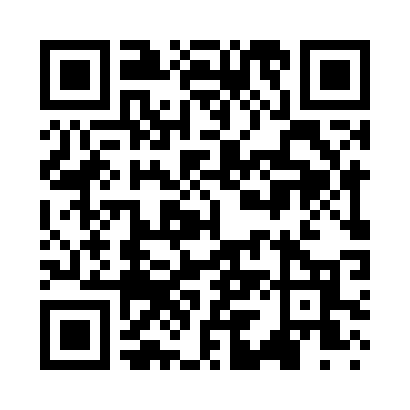 Prayer times for Bell Hill, Washington, USAWed 1 May 2024 - Fri 31 May 2024High Latitude Method: Angle Based RulePrayer Calculation Method: Islamic Society of North AmericaAsar Calculation Method: ShafiPrayer times provided by https://www.salahtimes.comDateDayFajrSunriseDhuhrAsrMaghribIsha1Wed4:105:531:095:098:2710:102Thu4:075:511:095:108:2810:123Fri4:055:501:095:108:2910:154Sat4:035:481:095:118:3110:175Sun4:005:461:095:118:3210:196Mon3:585:451:095:128:3410:217Tue3:565:431:095:128:3510:238Wed3:545:421:095:138:3610:259Thu3:515:411:095:138:3810:2710Fri3:495:391:095:148:3910:2911Sat3:475:381:095:148:4010:3212Sun3:455:361:095:158:4210:3413Mon3:435:351:095:158:4310:3614Tue3:415:341:095:168:4410:3815Wed3:385:321:095:168:4610:4016Thu3:365:311:095:178:4710:4217Fri3:345:301:095:178:4810:4418Sat3:325:291:095:188:4910:4719Sun3:305:281:095:188:5110:4920Mon3:285:271:095:198:5210:5121Tue3:265:261:095:198:5310:5322Wed3:245:251:095:198:5410:5523Thu3:235:241:095:208:5510:5724Fri3:215:231:095:208:5610:5925Sat3:195:221:095:218:5811:0126Sun3:175:211:095:218:5911:0327Mon3:165:201:105:229:0011:0528Tue3:155:191:105:229:0111:0529Wed3:145:181:105:239:0211:0630Thu3:145:181:105:239:0311:0731Fri3:145:171:105:239:0411:07